新北市淡水區新市國民小學一○五學年度第一學期課後社團班預計開班一覽表一、主辦單位：學務處 訓育組。二、活動時間：105年9月12日～106年1月6日。三、報名方式：1.本次報名一律使用網路報名，以報名優先次序確認是否報名成功。          2.105.9.1（四）13:00～105.9.4（日）23：59請上新市國小首頁/最新消息/105學年度第一學期課後社團            班報名中，點選以下網址完成網路報名。   http://www.beclass.com/rid=193a13857bd3e3d1cd84或http://goo.gl/wIu4tK3.未能網路報名者，統一於9/1(四)或9/2(五)下午13:00~17:00至學務處使用網路報名。            4、在「社團班項目」選單並點選課程，請勿重複報名，並注意有些班級參加對象並非都是一到六年級。            5、全部報名課程點選完畢後，按確定送出。            6、報名期限內，若需修改仍可上網修改報名。四、繳費方式: 請參考費用欄說明(除學校製作繳費單外，其他費用則是開課後老師自行收取)。五、上課地點：確定成班後公告於網頁及校門口公佈欄。注意事項：1.請家長務必確認學生的下課之接送方式，以維護學子安全。              2.為避免佔用他人名額，報名後若有不可抗力之理由無法上課，請以書面說明提出退費申請。               ※ 所有退費將於收費後一併辦理。若退費金額超過一千元，請附上銀行帳號，以匯款方式匯入家長戶頭。                  請家長慎重考慮後再報名。3.未能報到想上的班別，請於105.9.5上班時間9:00~17:00至學務處填寫候補表格，若有人退出會電話通知。七、課後社團學生上課守則:為使課後社團學生有更好的上課品質及學習態度，請遵守以下事項。   (一)學生上課準時進教室，最晚勿超過十分。請假務必事先通知學務處訓育組，以利學校掌握學生動向。   (二)學生上課聽從授課老師指導，未經授課老師同意不可擅離教室。   (三)學生須遵守上課秩序，不影響授課老師及同學上課。   (四)上課地點整潔需大家共同維持，不可遺留垃圾及食物。   (五)授課教師管教課後社團學生準用新市國小學生管教要點處理，如有未盡事宜，應徵求家長同意後實施。   (六)當學生違反上課秩序及規定，經授課教師口頭糾正不聽，得交由學務處處理，並開立勸導單書面通知家長，違規情節        重大或屢勸不聽開立勸導單達三次者，得通知監護人到校，協請處理；或會同家長、授課教師、訓育組長及學務主任，       依情節嚴重情形，得予以退社(可適用退費基準)。   (七)上課後因學生個人因素退社，累積達三次以上者，以後將不再受理課後社團報名。**上課時間及地點一覽表：（注意各社團班時間，可自由選擇多個社團班參加，但同一時段只可選擇一個社團班參加）**若有疑問請洽以上各社團班指導老師聯絡電話，或洽學務處訓育組陳組長(02-26262141轉823) 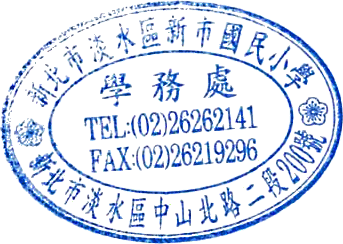 ……………………………………………………………………………………………………………………………………………新北市淡水區新市國小一○五學年度第一學期課後社團班家長同意書請先上網報名，並填寫參加課後社團班回條茲已上網報名，同意______年_____班＿＿＿號，學生_______________參加105學年度第一學期課後社團班（請填下社團名稱）並已了解學校課後社團學生上課守則內容及相關規定，並督促其子弟遵循。班別：1.___________________ 2.________________3.________________4._________________5.________________●家長同意簽章(父/母)__________________ 備註：請務必先上網報名後，連同此回條一併交回，才算完成初步報名。※請導師於9/7放學前統一收齊各班報名表後送回學務處訓育組社團名稱活動時間及地點參加對象費用指導老師名額備註黏土捏塑社105.9.12~12.26每週一，每次2節課(16:00~17:30)陶藝/工藝教室一至六年級學生1.學校製作繳費單857元。2.材料費1500元。江佳宜老師091287063615~20人跆拳道社105.9.12~12.26每週一，每次2節課(16:00~17:30)表演藝術教室一至六年級學生1.學校製作繳費單1714元。2.道服1500元，已購買者不用再交服裝費。 吳仲軒老師093776333716~20人20人為一位老師上課,可開兩班,由兩位老師執導，但人數須到達32人，方可開兩班。書法社105.9.12~12.26每週一，每次2節課(16:00~17:30)美勞/書法教室一至六年級學生1.學校製作繳費單857元。江蔥老師095886600015~20人請自備毛筆.墊布.紙鎮.九宮格紙(12字).墨水.小盤子。劍道社105.9.12~12.26每週一，每次2節課(16:00~17:30)多功能教室一至六年級學生1.免費推廣，但需逐週購買器材:第一次須購買竹劍一把與劍袋一個，一組$700。第四次須購買道服一套$1850。第八次須購買防具$14,000。連龍仁老師09320690014~10人逐週購買器具，可中途退出。足球社低年級A班105.9.12~12.26每週一，每次2節課(16:00~17:30)籃球場一至二年級學生1.學校製作繳費單1286元。露妮.法菈老師02-2626214116~20人1.請穿著運動服及球鞋，並備水壺，替換衣服和毛巾。2.上課中、下課後如有運動傷害，身體不適，請立即告訴上課老師足球社低年級B班105.9.22～106.1.5每週四，每次2節課（16:00-17:30）籃球場一至二年級學生1.學校製作繳費單1457元。露妮.法菈老師02-2626214116~20人1.請穿著運動服及球鞋，並備水壺，替換衣服和毛巾。2.上課中、下課後如有運動傷害，身體不適，請立即告訴上課老師足球社中年級班105.9.13～106.1.3每週二，每次2節課（16:00-17:30）籃球場三至四年級學生1.學校製作繳費單1371元。露妮.法菈老師02-2626214116~20人1.請穿著運動服及球鞋，並備水壺，替換衣服和毛巾。2.上課中、下課後如有運動傷害，身體不適，請立即告訴上課老師維尼魔術社105.9.13～106.1.3每週二，每次2節課（16:00-17:30）自然教室B二至六年級學生1.學校製作繳費單971元。2.材料費1100元。曹晉嘉老師093255067016~24人扯鈴社105.9.13～105.1.3每週二，每次2節課（16:00-17:30）圖書館前廣場一至六年級學生1.學校製作繳費單1295元。2.繩子耗材30元。3.自備"旋風定軸扯鈴"(中間軸心無法轉動)，或由教練代購，一組扯鈴(和棍) 530元。蕭子宸老師0955998637劉容秀老師091627827612-15人15人為一位老師上課,預計將開兩班課程,由兩位老師執導，但人數須到達24人，方可開兩班。珠心算社105.9.13～105.1.3每週二，每次2節課（16:00-17:30）社區教室一至六年級學生1.學校製作繳費單1295元。2.教材費300元。王明生老師098807262912-15人算盤自備桌球社二年級班105.9.13～105.1.5每週二及四，每次2節課（16:00-17:30）地下室二年級學生1.學校製作繳費單2514元。2.教材費500元。林春丞老師02-2626214112-15人桌球社中年級班105.9.14～106.1.4每週三及五，每次4節(12:40~16:00)地下室三至四年級學生1.學校製作繳費單3771元。2.教材費500元。林春丞老師02-2626214112-20人獨輪車社舊生班105.9.13～105.1.3每週二，每次2節課（16:00-17:30）穿堂已能放手騎乘學生1.學校製作繳費單3238元。2.器材費850元。獨輪車教練群02-262621418-12人獨輪車社新生班105.9.22～106.1.5每週四，每次2節課（16:00-17:30）穿堂三至六年級學生1.學校製作繳費單3048元。2.器材費800元。獨輪車教練群02-262621418-12人舞蹈社初階班105.9.13～105.1.3每週二，每次2節課（16:00-17:30）表演藝術教室一至二年級學生1.學校製作繳費單1214元。2.舞衣1200元(請參考備註)。黃馨以老師0970752653進階班加助教10-16人1.需有舞衣，舞衣在上課及成果展均會使用,一套1200元,需於開課後兩週內統一訂購或向舊生購買二手衣(雙方價格自議自取),逾期恕無法少量訂做.舊生已有服裝者免.2.進階班須自備4個顏色規格一致金屬杯(高度不超過5公分).舞蹈社進階班105.9.22～106.1.5每週四，每次2節課（16:00-17:30）表演藝術教室三至六年級學生1.學校製作繳費單1714元。2.比賽服裝費:參賽學生自理服裝租金或購買費用。黃馨以老師0970752653進階班加助教10-16人1.需有舞衣，舞衣在上課及成果展均會使用,一套1200元,需於開課後兩週內統一訂購或向舊生購買二手衣(雙方價格自議自取),逾期恕無法少量訂做.舊生已有服裝者免.2.進階班須自備4個顏色規格一致金屬杯(高度不超過5公分).小魔豆美術A班105.9.13～105.1.3每週二，每次2節課（16:00-17:30）美勞/書法教室一至五年級學生1.學校製作繳費單971元。2.材料費:850元。王如敏(kitty老師)096000576812~20人小魔豆美術B班105.9.23~106.1.6每週五，每次2節課(16:00~17:30)美勞/書法教室一至五年級學生1.學校製作繳費單914元。2.材料費750元。王如敏(kitty老師)096000576812~20人微笑桌遊社105.9.22～106.1.5每週四，每次2節課（16:00-17:30）美勞/書法教室一至六年級學生1.學校製作繳費單1143元。2.器材費200元。連婕婷老師 093725463812~16人棋藝社105.9.14～106.1.4每週三，每次2節課（16:00～17:30）美勞/書法教室及陶藝/工藝教室一至六年級學生1.學校製作繳費單1619元。2.教材費:新生400元(圍棋與五子棋講義費以及一套棋具)，舊生200元(圍棋與五子棋講義費)。陳科翰老師0936894299賴明崑老師091378858910~12人12人為一位老師上課,預計將開兩班,由兩位老師執導，但人數須到達20人，方可開兩班。武術社105.9.22～106.1.5每週四，每次2節課（16:00～17:30）圖書館前廣場二至五年級學生1.學校製作繳費單914 元。汪肫仁老師093705771412~20人攜帶毛巾及水壺北科大科學社A班105.9.13～105.1.3每週二，每次2節課（16:00-17:30）自然教室B二至六年級學生1.學校製作繳費單1093元。2.材料費:2635元。北科大科學團隊師資群02-2595109516~20人北科大科學社B班105.9.22～106.1.5每週四，每次2節課（16:00-17:30）自然教室B二至六年級學生1.學校製作繳費單1029元。2.材料費:2480元。北科大科學團隊師資群02-2595109516-20人作文社105.9.12~12.26每週一，每次2節課(16:00~17:30)605三至六年級學生1.學校製作繳費單857元。2.材料費2300元。聯合報指派02-869255815-20人說演故事寫作社105.9.13～105.1.3每週二，每次2節課（16:00-17:30）陶藝/工藝教室一至二年級學生1.學校製作繳費單971元。2.材料費2300元。聯合報指派02-869255810-20人直排輪社中低年級105.9.23~106.1.6每週五，每次4節課(12:40~16:00)穿堂及圖書館前廣場一至四年級學生1.學校製作繳費單2438元。2.器材費：500元(舊生無需繳交此費用)。 沈亞慧老師098508548312-15人12人為一位老師上課,預計將開兩班課程,由兩位老師執導，但人數須到達24人，方可開兩班。直排輪社105.9.14～106.1.4每週三，每次2節課（16:00～17:30）穿堂及圖書館前廣場一至六年級學生1.學校製作繳費單1295元。2.器材費：500元(舊生無需繳交此費用)。沈亞慧老師098508548312-15人12人為一位老師上課,預計將開兩班,由兩位老師執導，但人數須到達24人，方可開兩班。想像力大考驗105.9.23~106.1.6每週五，每次4節課(12:40~16:00)104一至四年級學生1.學校製作繳費單2286元。2.教材費200元。樂享樂團丁淑燕老師091022150012~16人美勞與音樂結合教學，將有畫本成果烏克麗麗社105.9.23~106.1.6每週五，每次2節課(16:00~17:30)陶藝/工藝教室一至六年級學生1.學校製作繳費單2571元。2.教材費200元。樂享樂團廖佑祥老師及助教091022150012~16人自備樂器長笛社105.9.23~106.1.6每週五，每次2節課(16:00~17:30)社區教室一至六年級學生1.學校製作繳費單2286元。2.教材費200元。樂享樂團湯婷雅老師091022150010~14人自備樂器小提琴社105.9.12~12.26每週一，每次2節課(16:00~17:30)社區教室一至六年級學生1.學校製作繳費單2411元。2.教材費200元。樂享樂團劉威哲老師及助教091022150012~16人自備樂器快樂腳大提琴班105.9.22～106.1.5每週四，每次2節課（16:00-17:30）陶藝/工藝教室三至六年級學生1.學校製作繳費單2286元。2.教材費150元。沙崙音樂教育王鶴頤老師02-280557055-8人自備樂器(或向老師登記購買大提琴18000元含止滑板及松香)快樂腳烏克麗麗班105.9.23~106.1.6每週五，每次4節課(12:40~16:00)105一至四年級學生1.學校製作繳費單3048元。2.教材費400元。沙崙音樂教育黃藍白老師02-280557058-12人自備樂器(或向老師登記購買烏克麗麗:21吋850元、23吋1800元)快樂腳音樂律動班105.9.23~106.1.6每週五，每次4節課(12:40~16:00)605一至二年級學生1.學校製作繳費單2032元。2.教材費50元。沙崙音樂教育吳韋儀老師02-2805570510-18人快樂腳舞蹈班105.9.23~106.1.6每週五，每次4節課(12:40~16:00)表演藝術教室三至四年級學生1.學校製作繳費單2032元。2.教材費400元。沙崙音樂教育姚凱蕾老師02-2805570510-18人親子讀經班105.9.23~106.1.6每週五晚間19:30~21:00101.102.103及社區教室一至六年級學生免費推廣，但須保證金500元(全勤退回)及繳納教材費70元。崇德光慧經典教育推廣中心顏綠呈老師093072659810人親子需共同參與。舊生不需報名。目前舊生約50人。